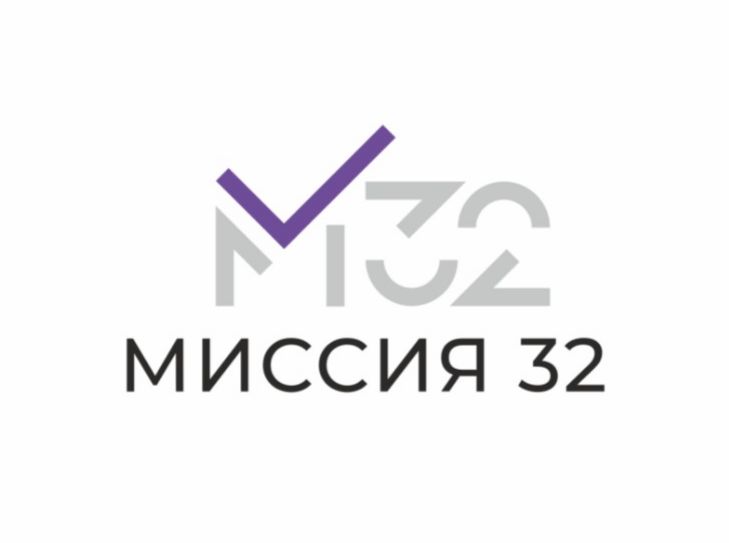 ТЕЛЕФОНЫ КОНТРОЛИРУЮЩИХ ОРГАНИЗАЦИЙ:Министерство здравоохранения Российской Федерации Тел: 8 (495) 628-44-53 Росздравнадзор, Территориальный орган Федеральной службы по надзору в сфере здравоохранения по г. Москве и Московской областиТел: 8 (495) 611-55-77Территориальный отдел Управления Роспотребнадзора по городу Москве в ЦЕНТРАЛЬНОМ АО города МосквыТел: 8 (495) 001-46-17